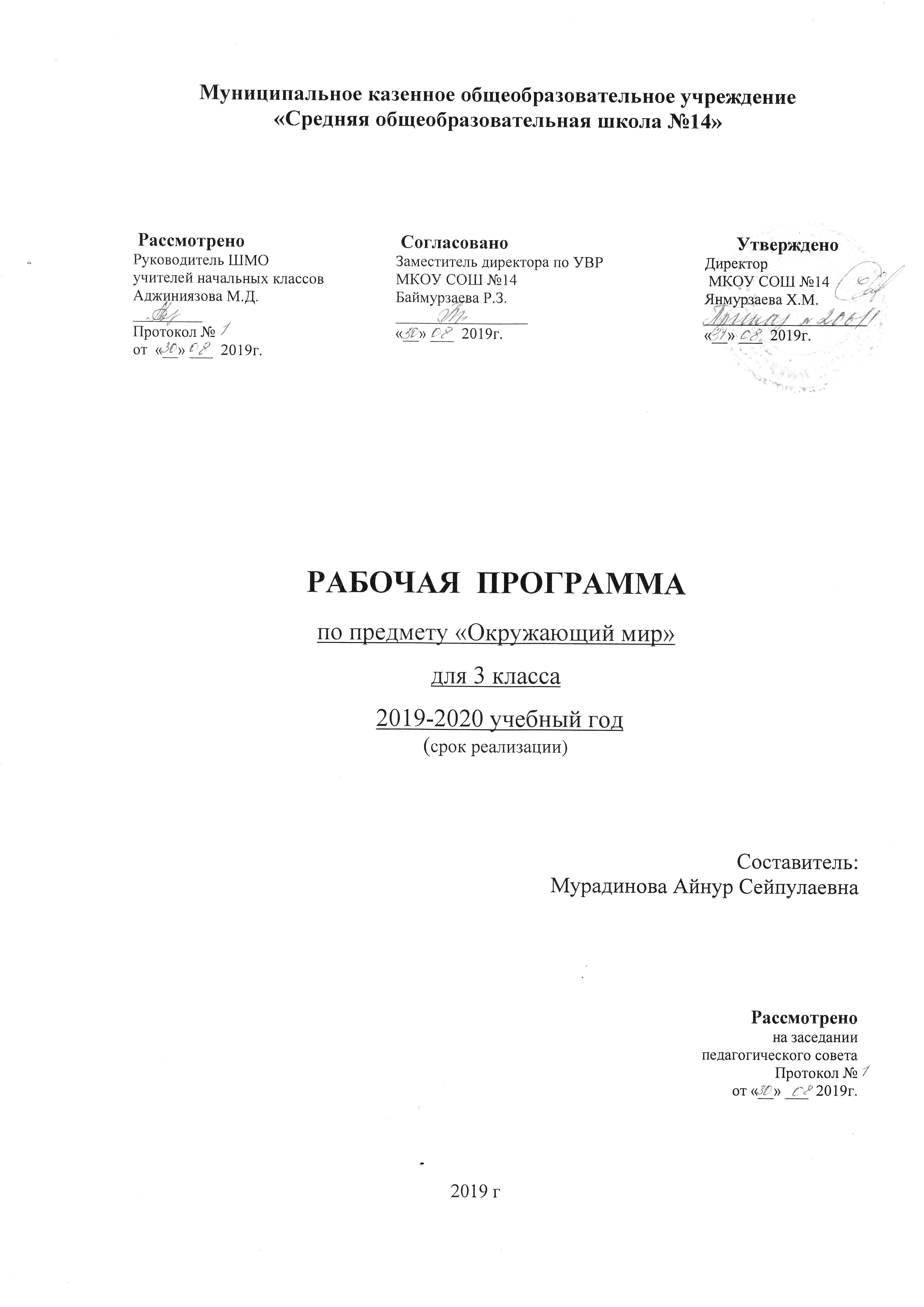 Окружающий мирТретий  классДанная рабочая программа по окружающему миру составлена на основе Федерального государственного образовательного стандарта начального общего образования (Приказ Министерства образования и науки РФ от 06 октября 2009 года № 373 «Об утверждении и введении в действие федерального государственного стандарта начального общего образования») и на основе рабочей программы НОО МКОУ СОШ №14.Согласно учебному плану  МКОУ СОШ №14 на изучение курса «Окружающий мир» в 3 классе  отводится 68 часов из расчёта 2 ч в неделю (34 учебных недели). Планируемые результаты освоения курсаЛичностные результатыУ обучающегося будут сформированы:овладение основами гражданской идентичности личности в форме осознания «Я» как гражданина России, знающего и любящего её природу и культуру;проявление чувства гордости за свою Родину, в том числе через знакомство с историко-культурным наследием городов Золотого кольца России;формирование гуманистических и демократических ценностных ориентаций на основе знакомства с историко-культурным наследием и современной жизнью разных стран, в том числе стран зарубежной Европы;целостный взгляд на мир в единстве природы, народов и культур через последовательное рассмотрение взаимосвязей в окружающем мире, в том числе в природе, между природой и человеком, между разными странами и народами;уважительное отношение к иному мнению, истории и культуре других народов на основе знакомства с многообразием стран и народов на Земле, выявления общего и различного в политическом устройстве государств;формирование начальных навыков адаптации в мире через освоение основ безопасной жизнедеятельности, правил поведения в природной и социальной среде;внутренняя позиция школьника на уровне осознания и принятия образца ответственного ученика; мотивы учебной деятельности (учебно-познавательные, социальные); осознание личностного смысла учения как условия успешного взаимодействия в природной среде и социуме;осознание личностной ответственности за свои поступки, в том числе по отношению к своему здоровью и здоровью окружающих, к объектам природы и культуры;эстетические чувства, впечатления через восприятие природы в ее многообразии, знакомство с архитектурными сооружениями, памятниками истории и культуры городов России и разных стан мира;этические чувства и нормы на основе представлений о внутреннем мире человека, его душевных богатствах, а также через освоение норм экологической этики;способность к сотрудничеству со взрослыми и сверстниками в разных социальных ситуациях (при ведении домашнего хозяйства, пользовании личными деньгами, соблюдении правил экологической безопасности в семье), доброжелательное отношение к окружающим, бесконфликтное поведение, стремление прислушиваться к чужому мнению, в том числе в ходе проектной и внеурочной деятельности;установка на безопасный, здоровый образ жизни на основе знаний о системах органов человека, гигиене систем органов, правилах поведения в опасных ситуациях (в квартире, доме, на улице, в окружающей местности, в природе), правил экологической безопасности в повседневной жизни;мотивация к творческому труду, работе на результат, бережное отношение к материальным и духовным ценностям в ходе освоения знаний из области экономики.Метапредметные результатыРегулятивныеОбучающийся научится:понимать учебную задачу, сформулированную самостоятельно и уточнённую учителем;сохранять учебную задачу урока (самостоятельно воспроизводить её в ходе выполнения работы на различных этапах урока);выделять из темы урока известные и неизвестные знания и умения;планировать своё высказывание (выстраивать последовательность предложений для раскрытия темы, приводить примеры);планировать свои действия в течение урока;фиксировать в конце урока удовлетворённость/неудовлетворённость своей работой на уроке (с помощью средств, разработанных совместно с учителем); объективно относиться к своим успехам/неуспехам;оценивать правильность выполнения заданий, используя «Странички для самопроверки» и критерии, заданные учителем;соотносить выполнение работы с алгоритмом и результатом;контролировать и корректировать своё поведение с учётом установленных правил;в сотрудничестве с учителем ставить новые учебные задачи.ПознавательныеОбучающийся научится:понимать и толковать условные знаки и символы, используемые в учебнике, рабочих тетрадях и других компонентах УМК для передачи информации;выделять существенную информацию из литературы разных типов (справочной и научно-познавательной);использовать знаково-символические средства, в том числе элементарные модели и схемы для решения учебных задач;понимать содержание текста, интерпретировать смысл, фиксировать полученную информацию в виде схем, рисунков, фотографий, таблиц;анализировать объекты окружающего мира, таблицы, схемы, диаграммы, рисунки с выделением отличительных признаков;классифицировать объекты по заданным (главным) критериям;сравнивать объекты по различным признакам;осуществлять синтез объектов при составлении цепей питания, схемы круговорота воды в природе, схемы круговорота веществ и пр.;устанавливать причинно-следственные связи между явлениями, объектами;строить рассуждение (или доказательство своей точки зрения) по теме урока в соответствии с возрастными нормами;проявлять индивидуальные творческие способности при выполнении рисунков, условных знаков, подготовке сообщений, иллюстрировании рассказов и т. д.;моделировать различные ситуации и явления природы (в том числе круговорот воды в природе, круговорот веществ).КоммуникативныеОбучающийся научится:включаться в диалог и коллективное обсуждение с учителем и сверстниками, проблем и вопросов;формулировать ответы на вопросы;слушать партнёра по общению и деятельности, не перебивать, не обрывать на полуслове, вникать в смысл того, о чём говорит собеседник;договариваться и приходить к общему решению в совместной деятельности;высказывать мотивированное, аргументированное суждение по теме урока;проявлять стремление ладить с собеседниками, ориентироваться на позицию партнёра в общении;признавать свои ошибки, озвучивать их;употреблять вежливые слова в случае неправоты «Извини, пожалуйста», «Прости, я не хотел тебя обидеть», «Спасибо за замечание, я его обязательно учту» и др.;понимать и принимать задачу совместной работы, распределять роли при выполнении заданий;строить монологическое высказывание, владеть диалогической формой речи (с учётом возрастных особенностей, норм);готовить сообщения, фоторассказы, проекты с помощью взрослых;составлять рассказ на заданную тему;осуществлять взаимный контроль и оказывать в сотрудничестве необходимую взаимопомощь;продуктивно разрешать конфликты на основе учёта интересов всех его участников.Предметные результатыОбучающийся научится:находить на карте города Золотого кольца России, приводить примеры достопримечательностей этих городов;осознавать необходимость бережного отношения к памятникам истории и культуры;находить на карте страны — соседи России и их столицы;определять и кратко характеризовать место человека в окружающем мире;осознавать и раскрывать ценность природы для людей, необходимость ответственного отношения к природе;различать внешность человека и его внутренний мир, наблюдать и описывать проявления внутреннего мира человека;различать тела, вещества, частицы, описывать изученные вещества;проводить наблюдения и ставить опыты, используя лабораторное оборудование;исследовать с помощью опытов свойства воздуха, воды, состав почвы, моделировать круговорот воды в природе;классифицировать объекты живой природы, относя их к определённым царствам и другим изученным группам;пользоваться атласом-определителем для распознавания природных объектов;обнаруживать взаимосвязи в природе, между природой и человеком, изображать их с помощью схем, моделей и использовать для объяснения необходимости бережного отношения к природе;приводить примеры растений и животных из Красной книги России;использовать тексты и иллюстрации учебника, другие источники информации для поиска ответов на вопросы, объяснений, подготовки собственных сообщений о природе;устанавливать связь между строением и работой различных органов и систем органов человека;использовать знания о строении и жизнедеятельности организма человека для сохранения и укрепления своего здоровья;оказывать первую помощь при несложных несчастных случаях;вырабатывать правильную осанку;выполнять правила рационального питания, закаливания, предупреждения болезней;понимать необходимость здорового образа жизни и соблюдать соответствующие правила;правильно вести себя при пожаре, аварии водопровода, утечке газа;соблюдать правила безопасности на улицах и дорогах, различать дорожные знаки разных групп, следовать их указаниям;понимать, какие места вокруг нас могут быть особенно опасны, предвидеть скрытую опасность и избегать её;соблюдать правила безопасного поведения в природе;понимать, что такое экологическая безопасность, соблюдать правила экологической безопасности в повседневной жизни;раскрывать роль экономики в нашей жизни;осознавать значение природных богатств в хозяйственной деятельности человека, необходимость бережного отношения к природным богатствам;различать отрасли экономики, обнаруживать взаимосвязи между ними;понимать роль денег в экономике, различать денежные единицы некоторых стран;объяснять, что такое государственный бюджет, осознавать необходимость уплаты налогов гражданами страны;понимать, как ведётся хозяйство семьи;обнаруживать связи между экономикой и экологией, строить простейшие экологические прогнозы;рассказывать по карте о различных странах, дополнять эти сведения информацией из других источников (таблица, текст и иллюстрации учебника);приводить примеры достопримечательностей разных стран, ценить уважительные, добрососедские отношения между странами и народами;использовать различные справочные издания, детскую литературу для поиска информации о человеке и обществе.Содержание учебного предметаДанная рабочая программа по окружающему миру для 3 класса разработана на основе авторской программы А.А. Плешакова «Окружающий мир» (Рабочие программы. Предметная линия учебников системы «Школа России». 1 – 4 классы. – М.: Просвещение, 2014).Содержание программы (68ч)Как устроен мир (6 ч)Природа, её разнообразие. Растения, животные, грибы, бактерии – царства живой природы. Связи в природе (между неживой и живой природой, растениями и животными и т. д.). Роль природы в жизни людей.Человек – часть природы, разумное существо. Внутренний мир человека. Восприятие, память, мышление, воображение – ступеньки познания человеком окружающего мира.Общество. Семья, народ, государство – части общества. Человек – часть общества. Человечество.Мир глазами эколога. Что такое окружающая среда. Экология – наука о связях между живыми существами и окружающей их средой. Роль экологии в сохранении природного дома человечества. Воздействие людей на природу (отрицательное и положительное). Меры по охране природы.Экскурсия:Что нас окружает?Проект: «Богатства, отданные людям»	Эта удивительная природа (18 ч)Тела, вещества, частицы. Разнообразие веществ. Твердые вещества, жидкости и газы.Воздух, его состав и свойства. Значение воздуха для живых организмов. Источники загрязнения воздуха. Охрана воздуха от загрязнений.Вода, ее свойства. Три состояния воды. Круговорот воды в природе. Значение воды для живых организмов. Источники загрязнения воды. Охрана воды от загрязнений. Экономия воды в быту.Разрушение твердых пород в природе. Почва, ее состав. Живые существа почвы. Представление об образовании почвы и роли организмов в этом процессе. Значение почвы для живых организмов. Разрушение почвы в результате непродуманной хозяйственной деятельности людей. Охрана почвы.Растения, их разнообразие. Группы растений (водоросли, мхи, папоротники, хвойные, цветковые), виды растений. Дыхание и питание растений. Размножение и развитие растений. Роль растений в природе и жизни человека. Влияние человека на растительный мир. Растения из Красной книги России. Охрана растений.Животные, их разнообразие. Группы животных (насекомые,   рыбы,   земноводные,   пресмыкающиеся,   птицы,   зверии др.)Растительноядные, насекомоядные, хищные, всеядные животные. Цепи питания. Сеть питания и экологическая пирамида. Размножение и развитие животных. Роль животных в природе и жизни человека. Влияние человека на животный мир. Животные из Красной книги России. Охрана животных.Грибы, их разнообразие и строение (на примере шляпочных грибов). Роль грибов в природе и жизни человека. Съедобные и несъедобные грибы. Влияние человека на мир грибов. Грибы из Красной книги России. Охрана грибов.Представление о круговороте жизни и его звеньях (организмы-производители, организмы-потребители, организмы-разрушители). Роль почвы в круговороте жизни.Экскурсии: Разнообразие растений. Разнообразие животных.Практические работы:Тела, вещества, частицы. Состав и свойства воздуха. Свойства воды. Круговорот воды. Состав почвы. Размножение и развитие растений.Мы и наше здоровье (10 ч)Организм человека. Органы и системы органов. Нервная система, ее роль в организме человека. Органы чувств (зрение, слух, обоняние, вкус, осязание), их значениеи гигиена.Кожа, ее значение и гигиена. Первая помощь при небольших ранениях, ушибах, ожогах, обмораживании.Опорно-двигательная система, ее роль в организме. Осанка. Значение физического труда и физкультуры для развития скелета и укрепления мышц.Питательные вещества: белки, жиры, углеводы, витамины. Пищеварительная система, ее роль в организме. Гигиена питания.Дыхательная и кровеносная системы, их роль в организме.Закаливание воздухом, водой, солнцем. Инфекционные болезни и способы их предупреждения. Здоровый образ жизни. Табак, алкоголь, наркотики — враги здоровья.Практические работы:Знакомство с внешним строением кожи. Подсчет ударов пульса.Наша безопасность (7 ч)Как действовать при возникновении пожара в квартире (доме), при аварии водопровода, утечке газа.Правила и безопасность дорожного движения (в частности, касающейся пешеходов и пассажиров транспортных средств). Правила безопасного поведения пешехода на улице. Безопасность при езде на велосипеде, автомобиле, в общественном транспорте. Дорожные знаки, их роль в обеспечении безопасного движения. Основные группы дорожных знаков: предупреждающие, запрещающие, предписывающие, информационно-указательные, знаки сервиса.Опасные места в квартире, доме и его окрестностях: балкон, подоконник, лифт, стройплощадка, трансформаторная будка, пустырь, проходной двор, парк, лес и др. Лед на улице, водоеме – источник опасности. Правила поведения в опасных местах. Гроза – опасное явление природы. Как вести себя во время грозы.Ядовитые растения и грибы. Как избежать отравления растениями и грибами. Опасные животные: змеи и др. Правила безопасности при обращении с кошкой и собакой.Экологическая безопасность. Как защититься от загрязненного воздуха и от загрязненной воды. Бытовой фильтр для очистки воды, его устройство и использование. Как защититься от продуктов питания, содержащих загрязняющие вещества.Экскурсия:Дорожные знаки в окрестностях школы.Чему учит экономика (12 ч)Потребности  людей.   Какие  потребности  удовлетворяет экономика. Что такое товары и услуги.Природные богатства – основа экономики. Капитал и труд, их значение для производства товаров и услуг. Физический и умственный труд. Зависимость успеха труда от образования и здоровья людей.Полезные ископаемые, их разнообразие, роль в экономике. Способы добычи полезных ископаемых. Охрана подземных богатств.Растениеводство и животноводство – отрасли сельского хозяйства. Промышленность и ее основные отрасли: электроэнергетика, металлургия, машиностроение, легкая промышленность, пищевая промышленность и др.Роль денег в экономике. Денежные единицы разных стран (рубль, доллар, евро). Заработная плата.Государственный бюджет. Доходы и расходы бюджета. Налоги. На что государство тратит деньги.Семейный бюджет. Доходы и расходы семьи. Экологические последствия хозяйственной деятельности людей. Загрязнение моря нефтью как пример экологической катастрофы. Экологические прогнозы, их сущность и значение. Построение безопасной экономики – одна из важнейших задач общества в XXI веке.Практические работы:Полезные ископаемые. Знакомство с культурными растениями. Знакомство с различными монетами.Путешествие по городам и странам (13 ч)Города Золотого кольца России – слава и гордость всей страны. Их прошлое и настоящее, основные достопримечательности, охрана памятников истории и культуры.Страны, граничащие с Россией, – наши ближайшие соседи.Страны зарубежной Европы, их многообразие, расположение на карте, столицы, особенности природы, культуры, экономики, основные достопримечательности, знаменитые люди разных стран.Знаменитые места мира: знакомство с выдающимися памятниками истории и культуры разных стран (например, Тадж-Махал в Индии, пирамиды в Египте и др.).Бережное отношение к культурному наследию человечества – долг всего общества и каждого человека.Проект «Музей путешествий».Календарно-тематическое планирование.Дата урокаДата урока№ урокаНаименование разделов и темХарактеристика основных видов деятельности ученика(на уровне учебных действий) по темепо планукорректировка№ урокаНаименование разделов и темХарактеристика основных видов деятельности ученика(на уровне учебных действий) по темеРаздел «Как устроен мир» (6 ч)Раздел «Как устроен мир» (6 ч)Раздел «Как устроен мир» (6 ч)Раздел «Как устроен мир» (6 ч)Раздел «Как устроен мир» (6 ч)1Вводный инструктаж по т/бПрирода.Знакомиться с учебником и учебными пособиями по курсу «Окружающий мир» для 3 класса, с целями и задачами раздела «Как устроен мир»;понимать учебную задачу урока и стремиться её выполнить;доказывать,  пользуясь иллюстрацией учебника, что природа удивительно разнообразна, раскрывать ценность природы для людей;работать в паре: анализировать текст  учебника, извлекать из него необходимую информацию;сравнивать объекты неживой и живой природы по известным признакам;предлагать задание  к рисунку учебника и оценивать ответы одноклассников;классифицировать объекты живой природы,  осуществлять самопроверку;формулировать выводы из изученного материала, отвечать на итоговые вопросы и оценивать достижения на уроке.2Человек.понимать учебную задачу урока и стремиться её выполнить;находить сходство человека и живых существ и отличие его от животных;различать внешность человека и его внутренний мир;анализировать проявления  внутреннего мира человека в его поступках, внешности, взаимоотношениях с людьми, отношении к природе;оценивать богатство внутреннего мира человека;работать в паре: наблюдать и описывать проявления внутреннего мира человека;обсуждать,  как возникают  богатства внутреннего мира человека;моделировать ступени познания человеком окружающего мира в ходе ролевых игр;формулировать выводы из изученного материала, отвечать на итоговые вопросы и оценивать достижения на уроке.3Проект «Богатства отданные людям».В ходе выполнения проекта дети учатся: определять цель проекта;распределять обязанности по проекту в группах;собирать материал в дополнительной литературе, Интернете;подбирать иллюстративный материал (фотографии, открытки,слайды), изготавливать недостающие иллюстрации (фотографии, рисунки),оформлять стенд;презентовать проект;оценивать результаты работы.4Общество.Понимать учебную задачу урока и стремиться её выполнить;определять место человека в мире; характеризовать семью, народ, государство как части общества;обсуждать вопрос о том, почему семья является важной частью общества; сопоставлять формы правления  в государствах мира;работать в группе:анализировать таблицу с целью извлечения необходимой информации; описывать по фотографиям достопримечательности разных стран;соотносить страны и народы, осуществлять самопроверку;рассуждать о многообразии и единстве стран и народов в современном мире;формулировать выводы из изученного материала, отвечать на итоговые вопросы и оценивать достижения на уроке.5Что такое экология.Понимать учебную задачу урока и стремиться её выполнить;анализировать текст  учебника с целью обнаружения взаимосвязей в природе, между природой и человеком,прослеживать по схеме обнаруженные взаимосвязи,рассказывать о них, опираясь на схему;работать в паре:анализировать схемы учебника и с их помощью классифицировать экологические связи; приводить примеры взаимосвязей живого и неживого, растений и животных, человека и природы; описывать окружающую среду для природных объектов и человека; моделировать связи организмов с окружающей средой, обсуждать и оценивать предложенные модели;6Входная контрольная работа.формулировать выводы из изученного материала, отвечать на итоговые вопросы и оценивать достижения на уроке.7Природа в опасности!Понимать учебную задачу урока и стремиться её выполнить;устанавливать причинно-следственные связи между поведением людей, их деятельностью и состоянием окружающей среды; различать положительное и отрицательное влияние человека на природу; сравнивать заповедники и национальные парки как виды особоохраняемых природных территорий;работать в группе: сопоставлять (по фотографиям в учебнике) примеры отрицательного и положительного воздействия человека на природу; рассуждать о том, почему люди не могут полностью прекратить использование природных богатств; объяснять, какое отношение к природе можно назвать ответственным, приводить примеры такого отношения из современной жизни;моделировать в виде схемы воздействие человека на природу;обсуждать, как каждый может помочь природе;работать со взрослыми: готовить сообщение о заповедниках и национальных парках в своём регионе, о природоохранных мероприятиях в своём городе; участвовать в природоохранной деятельности;формулировать выводы из изученного материала, отвечать на итоговые вопросы и оценивать достижения на уроке.Раздел «Эта удивительная природа» (18 ч)Раздел «Эта удивительная природа» (18 ч)Раздел «Эта удивительная природа» (18 ч)Раздел «Эта удивительная природа» (18 ч)Раздел «Эта удивительная природа» (18 ч)8Тела, вещества, частицы.Понимать учебные задачи раздела и данного урока и стремиться их выполнить;характеризовать понятия «тела», «вещества», «частицы»;классифицировать тела и вещества, приводить примеры естественных и искусственных тел, твёрдых, жидких и газообразных веществ;наблюдать опыт с растворением вещества, высказывать предположения  объясняющие результат опыта, доказывать на основе опыта, что тела и вещества состоят из частиц;работать в группе: проверять с помощью учебника правильность приведённых утверждений; различать тела и вещества, осуществлять самопроверку; моделировать процесс растворения, а также расположение частиц в твёрдом, жидком и газообразном веществах;формулировать выводы из изученного материала, отвечать на итоговые вопросы и оценивать достижения на уроке.9Разнообразие веществ.Понимать учебную задачу урока и стремиться её выполнить;наблюдать и характеризовать свойства поваренной соли, сахара, крахмала, кислоты;практическая работа: ставить опыты по обнаружению крахмала в продуктах питания, использовать лабораторное оборудование, фиксировать результаты исследования в рабочей тетради;работать в паре: описывать изучаемые вещества по предложенному плану; использовать информацию из текста учебника для объяснения содержания рисунков;работать со взрослыми: различать сахар, соль, крахмал по характерным признакам;формулировать выводы из изученного материала, отвечать на итоговые вопросы и оценивать достижения на уроке.10Воздух и его охрана.Понимать учебную задачу урока и стремиться её выполнить;анализировать схему (диаграмму) целью определения состава  воздуха;исследовать с помощью опытов свойства воздуха; различать цель опыта, ход опыта, вывод; фиксировать результаты исследования в рабочей тетради;работать в паре: объяснять свойства воздуха, используя знания о частицах; осуществлять самопроверку; извлекать из текста учебника информацию в соответствии с заданием;работать со взрослыми: интервьюировать взрослых о мерах охраны чистоты воздуха в родном городе;формулировать выводы из изученного материала, отвечать на итоговые вопросы и оценивать достижения на уроке.11Вода.Понимать учебную задачу урока и стремиться её выполнить;практическая работа: исследовать по инструкции учебникасвойства воды (определять и называть цель каждого опыта, устно описывать его ход, формулировать выводы и фиксировать их в рабочей тетради);работать в паре: находить главные мысли учебного текста, раскрывать их, используя информацию из текста; анализировать схемы учебника и применять их для объяснения свойств воды; рассказывать об использовании в быту воды как растворителя, сравнивать свой опыт с ответами одноклассников, обобщать информацию;работать со взрослыми: проводить мини-исследование об использовании питьевой воды в семье;формулировать выводы из изученного материала, отвечать на итоговые вопросы и оценивать достижения на уроке.12Превращения и круговорот воды.Понимать учебную задачу урока и  стремиться её выполнить;               высказывать предположения о состояниях воды в природе; различать три состояния воды;наблюдать в ходе учебного эксперимента образование капель при охлаждении пара, формулировать на основе наблюдения вывод о причинах образования облаков и выпадении дождя;работать в паре: анализировать рисунок-схему, объяснять с его помощью особенности образования льда; рассказывать по схеме о круговороте воды в природе, осуществлять взаимопроверку; моделировать кругооборот воды в природе, осуществлять самопроверку;формулировать выводы из изученного материала, отвечать на итоговые вопросы и оценивать достижения на уроке.13Берегите воду!Понимать учебную задачу урока и  стремиться её выполнить;       высказывать предположения о том, почему нужно беречь воду; находить и использовать при ответе на вопрос цифровые данные из учебника;работать в паре: извлекать из текста учебника информацию в соответствии с заданием; анализировать схему в учебнике, сопоставлять полученные сведения с информацией из текста; рассматривать фотодокументы и высказывать соответствующие суждения; моделировать в виде динамической схемы источники загрязнения воды, рассказывать о загрязнении воды с помощью модели; обсуждать способы экономного использования воды;работать со взрослыми: интервьюировать взрослых о мерах по охране чистоты воды в родном городе;формулировать выводы из изученного материала, отвечать на итоговые вопросы и оценивать достижения на уроке.14Что такое почва.Понимать учебную задачу урока и  стремиться её выполнить;               анализировать рисунок учебника по предложенным заданиям и вопросам;высказывать предположения (гипотезы) о том, почему почва плодородна, обосновывать их;практическая работа: исследовать состав почвы в ходе учебного эксперимента, использовать полученные данные для проверки выдвинутых гипотез;анализировать схему связей почвы и растения; на основе схемы моделировать связи почвы и растений;обсуждать вопрос о взаимосвязи живого и неживого в почве;характеризовать процессы образования и разрушения почвы; характеризовать меры по охране почвы от разрушения (на основе материала учебника о деятельности В. В. Докучаева);обсуждать рассказ «Уважайте жизнь дождевого червя» из книги «Великан на поляне»;формулировать выводы из изученного материала, отвечать на итоговые вопросы и оценивать достижения на уроке15Разнообразие растений.Понимать учебную задачу урока и  стремиться её выполнить;  доказывать,  используя свои знания и рисунок учебника, что растения очень разнообразны;знакомиться с группами растений по материалам учебника;работать в группе: классифицировать растения из предложенного списка, предлагать подобные задания одноклассникам, проверять и оценивать их ответы; знакомиться по учебнику с понятием «виды растений»; использовать предложенную информацию при характеристике групп растений; определять растения с помощью атласа-определителя, осуществлять взаимопроверку;приводить примеры растений разных групп и видов с помощью атласа-определителя;используя книгу «Зелёные страницы», подготавливать сообщение об одном из видов растений любой группы;формулировать выводы из изученного материала, отвечать на итоговые вопросы и оценивать достижения на уроке.16Солнце, растения и мы с вами.Понимать учебную задачу урока и стремиться её выполнить;             выявлять с помощью схемы сходство и различие процессов питания и дыхания растений;моделировать процессы дыхания и питания растений, рассказывать об этих процессах с помощью выполненной схемы;выявлять роль листьев, стебля и корня в питании растений;доказывать, что без растений невозможна жизнь животных и человека;формулировать выводы из изученного материала, отвечать на итоговые вопросы и оценивать достижения на уроке.17Размножение и развитие растений.Понимать учебную задачу урока и  стремиться её выполнить;             характеризовать условия, необходимые для размножения растений и их распространения;наблюдать в природе, как распространяются семена деревьев;выявлять роль животных в размножении и развитии растений;характеризовать с помощью схем стадии развития растения из семени;работать с терминологическим словариком;формулировать выводы из изученного материала, отвечать на итоговые вопросы и оценивать достижения на уроке.18Охрана растений.Понимать учебную задачу урока и  стремиться её выполнить;                 актуализировать сведения, полученные в1-2классах, об исчезающих и редких растениях, о Красной книге, правилах поведения в природе;характеризовать факторы отрицательного воздействия человека на мир растений;обсуждать материалы книги «Великан на поляне» с целью выяснения правил поведения человека в природе;оформлять памятку (книжку) «Берегите растения»;формулировать выводы из изученного материала, отвечать на итоговые вопросы и оценивать достижения на уроке.19Разнообразие животных.Понимать учебную задачу урока и  стремиться её выполнить;               актуализировать знания о животном мире, полученные в 1-2 классах;классифицировать животных из списка, предложенного одноклассниками;приводить примеры животных разных групп;с помощью атласа-определителя «От земли до неба» определять животных, изображённых на рисунках, и относить их к определённой группе;обсуждать рассказ «История с пиявкой» из книги «Великан на поляне»;работать с электронным приложением к учебнику;работать с терминологическим словариком;формулировать выводы из изученного материала, отвечать на итоговые вопросы и оценивать свои достижения на уроке.                 20Кто что ест.Понимать учебную задачу урока и  стремиться её выполнить;                характеризовать животных по типу питания;приводить примеры животных по типу питания;анализировать схемы цепей питания;характеризовать защитные приспособления растений и животных;обсуждать материал книги «Зелёные страницы» о божьих коровках;обсуждать роль хищников в поддержании равновесия в природе;формулировать выводы из изученного материала, отвечать на итоговые вопросы и оценивать свои достижения на уроке.                                                                                                      21Проект «Разнообразие природы родного края».В ходе выполнения проекта дети учатся:определять цель и этапы работы;распределять обязанности;совместно со взрослыми определять с помощью атласа-определителя растения, птиц, другие природные объекты, делать фотографии, зарисовки;находить в краеведческой литературе материалы о природе родного края;составлять и презентовать «Книгу природы родного края».22Размножение и развитие животных.Понимать учебную задачу урока и  стремиться её выполнить;            характеризовать животных разных групп по способу размножения;моделировать стадии размножения животных разных групп;рассказывать, как заботятся домашние животные о своём потомстве;обсуждать материалы книг «Зелёные страницы» и «Великан на поляне» о размножении животных;работать с терминологическим словариком;формулировать выводы из изученного материала, отвечать на итоговые вопросы и оценивать свои достижения на уроке.                                                                                                      23Охрана животных.Понимать учебную задачу урока и  стремиться её выполнить;      актуализировать знания о редких и исчезающих животных, Красной книге России, полученные в 1-2 классах;характеризовать факторы отрицательного  воздействия человека на животный мир;с помощью атласа-определителя и электронного приложения определять животных, занесённых в Красную книгу России;обсуждать меры по охране животных;обсуждать материалы книги «Великан на поляне» об исчезновении насекомых;формулировать с помощью экологических знаков правила поведения в природе;с помощью дополнительной литературы готовить сообщение о животных, занесённых в Красную книгу, которые не изучались ранее;создать книжку-малышку «Береги животных»;формулировать выводы из изученного материала, отвечать на итоговые вопросы и оценивать свои достижения на уроке.                                                                                                        24В царстве грибов.Понимать учебную задачу урока и стремиться её выполнить;           характеризовать строение шляпочных грибов;с помощью иллюстраций учебника и атласа-определителя различать съедобные, несъедобные и ядовитые грибы;обсуждать материал рассказа «Кому нужен мухомор» из книги «Великан на поляне»;моделировать различие грибов-двойников;формулировать выводы из изученного материала, отвечать на итоговые вопросы и оценивать достижения на уроке.25Великий круговорот жизни.Понимать учебную задачу урока и стремиться её выполнить;  характеризовать организмы-производители, организмы-потребители и организмы-разрушители;обсуждать опасность исчезновения хотя бы одного из звеньев цепи круговорота веществ в природе;моделировать круговорот веществ в природе;рассказывать о круговороте веществ на Земле;формулировать выводы из изученного материала, отвечать на итоговые вопросы и оценивать достижения на уроке.Раздел «Мы и наше здоровье» (10 ч)Раздел «Мы и наше здоровье» (10 ч)Раздел «Мы и наше здоровье» (10 ч)Раздел «Мы и наше здоровье» (10 ч)Раздел «Мы и наше здоровье» (10 ч)26Организм человека.Понимать учебную задачу урока и  стремиться её выполнить;              актуализировать знания по анатомии и физиологии человеческого организма, полученные во 2 классе;характеризовать системы органов человека (их части и назначение);обсуждать взаимосвязь наук анатомии, физиологии и гигиены;анализировать схемы расположения органов тела человека, уметь показывать расположение внутренних органов на своём теле и теле собеседника;практическая работа в паре: измерение роста и массы тела человека;работать с терминологическим словариком;формулировать выводы из изученного материала, отвечать на итоговые вопросы и оценивать достижения на уроке.27Органы чувств.Понимать учебную задачу урока и стремиться её выполнить;           работать в группе: самостоятельно изучать материал темы и готовить рассказы по предложенному плану;распознавать предметы на ощупь и по запаху в ходе учебного эксперимента;формулировать правила гигиены органов чувств;работать с терминологическим словариком;формулировать выводы из изученного материала, отвечать на итоговые вопросы и оценивать свои достижения на уроке.                                                                                                              28Надёжная защита организма.Понимать учебную задачу урока и стремиться её выполнить;            практическая работа: изучить свойства кожи;характеризовать средства гигиены и ухода за кожей;характеризовать меры первой помощи при повреждениях кожи;работать в паре: осваивать приёмы оказания первой помощи при повреждениях кожи;подготовить рассказ об уходе за кожей;работать с терминологическим словариком;формулировать выводы из изученного материала, отвечать на итоговые вопросы и оценивать свои достижения на уроке.                                                                                                                 29Опора тела и движение.Контрольная работа за 1 полугодие.Понимать учебную задачу урока и стремиться её выполнить;              характеризовать роль скелета и мышц в жизнедеятельности организма;раскрывать роль правильной осанки для здоровья человека;следить за правильной осанкой на уроке и вне его;выполнять физкультминутки;работать с терминологическим словариком;формулировать выводы из изученного материала, отвечать на итоговые вопросы и оценивать свои достижения на уроке.                                                                                                                 30Наше питание. Проект «Школа кулинаров».Понимать учебную задачу урока и стремиться её выполнить;          практическая работа: определять наличие питательных веществ в продуктах питания;моделировать строение пищеварительной системы;характеризовать изменения, которые происходят с пищей в процессе переваривания;обсуждать правила рационального питания;составлять меню здорового питания;работать с терминологическим словариком;формулировать выводы из изученного материала, отвечать на итоговые вопросы и оценивать свои достижения на уроке;готовиться к выполнению проекта «Школа кулинаров».31Дыхание и кровообращение.Понимать учебную задачу урока и стремиться её выполнить;              актуализировать знания о лёгких и сердце, полученные во 2 классе;характеризовать строение дыхательной системы и её роль в организме;моделировать строение дыхательной системы;характеризовать строение кровеносной системы и роль крови и кровеносной системы в организме;моделировать строение кровеносной системы;обсуждать взаимосвязь дыхательной и кровеносной систем;практическая работа в паре: измерятьпульс на запястье и подсчитывать количество его ударов в минуту при разной нагрузке;работать с терминологическим словариком;работать со взрослыми: измерять пульс у членов своей семьи;формулировать выводы из изученного материала, отвечать на итоговые вопросы и оценивать свои достижения на уроке.32Инструктаж по т/б.Умей предупреждать болезни.Понимать учебную задачу урока и стремиться её выполнить;              характеризовать факторы закаливания;формулировать правила закаливания;составлять памятку по закаливанию;составлять инструкцию по предупреждению инфекционных заболеваний;работать с терминологическим словариком;регулярно проводить закаливание своего организма;формулировать выводы из изученного материала, отвечать на итоговые вопросы и оценивать свои достижения на уроке.33Здоровый образ жизни.Понимать учебную задачу урока и стремиться её выполнить;           различать факторы, укрепляющие здоровье, и факторы, негативно на него влияющие;обсуждать и формулировать правила здорового образа жизни и стараться соблюдать;работать с терминологическим словариком;формулировать выводы из изученного материала, отвечать на итоговые вопросы и оценивать свои достижения на уроке.                                                                                                                                             34Проверим себя и оценим свои достижения за первое полугодие.Выполнять тесты с выбором ответа;оценивать правильность/неправильность предложенных ответов;адекватно оценивать свои знания в соответствии с набранными баллами35Презентация проектов «Богатства, отданные людям», «Разнообразие природы родного края», «Школа кулинаров».Выступать с подготовленными сообщениями, иллюстрировать их наглядными материалами;обсуждать выступления учащихся;                                                     оценивать свои достижения и достижения других учащихся.Раздел «Наша безопасность» (7 ч)Раздел «Наша безопасность» (7 ч)Раздел «Наша безопасность» (7 ч)Раздел «Наша безопасность» (7 ч)Раздел «Наша безопасность» (7 ч)36Огонь, вода и газ.Понимать учебные задачи раздела и данного урока и стремиться выполнить;актуализировать знания об опасностях в быту, полученные в 1-2 классах;характеризовать действия при пожаре, аварии водопровода и утечке газа;моделировать действия при этих ситуациях в виде схем и ролевой игры;называть наизусть телефоны экстренного вызова, родителей, соседей;работать с терминологическим словариком;анализировать схему эвакуации из школы и моделировать её в ходе учебной тревоги;формулировать выводы из изученного материала, отвечать на итоговые вопросы и оценивать свои достижения на уроке.                                                                                                                                             37Чтобы путь был счастливым.Понимать учебную задачу урока и стремиться её выполнить;             актуализировать правила безопасного поведения на улице, полученные в 1-2 классах;работать в группах: изучать по материалам учебника правила поведения на улице и в транспорте, готовить сообщения;обсуждать предложенные ситуации, которые являются потенциально опасными;выполнять тесты с выбором ответа о правильном/неправильном поведении на улице и в транспорте;моделировать свои действия в ходе ролевой игры;формулировать выводы из изученного материала, отвечать на итоговые вопросы и оценивать свои достижения на уроке.                                                                                                                                             38Дорожные знаки.Понимать учебную задачу урока и стремиться её выполнить; актуализировать знание дорожных знаков, полученное в 1-2 классах;анализировать разные типы знаков, обсуждать, как они помогают пешеходам;выполнять тесты с выбором ответа, требующие знания дорожных знаков;моделировать в виде схемы путь от дома до школы с обозначением имеющихся дорожных знаков;работать с терминологическим словариком;формулировать выводы из изученного материала, отвечать на итоговые вопросы и оценивать свои достижения на уроке.     39Проект «Кто нас защищает».В ходе выполнения проекта дети учатся:находить в Интернете и других источниках информации сведения о Вооружённых силах России, деятельности полиции, службы пожарной охраны, МЧС;интервьюировать ветеранов Великой Отечественной войны, военнослужащих, сотрудников полиции, пожарной охраны, МЧС;оформлять собранные материалы в виде стендов, альбомов и т. д.;презентовать и оценивать результаты проектной деятельности.40Опасные места.Понимать учебную задачу урока и стремиться её выполнить;           актуализировать полученные ранее знания о потенциально опасных местах;обсуждать потенциальные опасности в доме и вне его;работать со взрослыми: составлять схему своего двора и окрестностей с указанием опасных мест;формулировать выводы из изученного материала, отвечать на итоговые вопросы и оценивать свои достижения на уроке.41Природа и наша безопасность.Понимать учебную задачу урока и стремиться её выполнить;           характеризовать опасности природного характера;находить в атласе-определителе «От земли до неба» информацию о ядовитых растениях и грибах;обсуждать рассказ «Опасные двойники» из книги «Зелёные страницы»;характеризовать правила гигиены при общении с домашними животными;отличать гадюку от ужа;формулировать выводы из изученного материала, отвечать на итоговые вопросы и оценивать свои достижения на уроке.42Экологическая безопасность.Понимать учебную задачу урока и стремиться её выполнить;           приводить примеры цепей загрязнения;моделировать пути поступления загрязняющих веществ в организм;обсуждать проблему экологической безопасности и меры по охране окружающей среды;практическая работа: знакомиться с устройством и работой бытового фильтра для очистки воды;работать с терминологическим словариком;формулировать выводы из изученного материала, отвечать на итоговые вопросы и оценивать свои достижения на уроке.Раздел «Чему учит экономика» (12 ч)Раздел «Чему учит экономика» (12 ч)Раздел «Чему учит экономика» (12 ч)Раздел «Чему учит экономика» (12 ч)Раздел «Чему учит экономика» (12 ч)43Для чего нужна экономика.Понимать учебные задачи раздела и данного урока и стремиться их выполнить;раскрывать понятия «экономика», «потребности», «товары», «услуги»;различать товары и услуги; приводить примеры товаров и услуг;характеризовать роль труда в создании товаров и услуг;работать с терминологическим словариком;работать со взрослыми: прослеживать, какие товары и услуги были нужны семье в течение дня;формулировать выводы из изученного материала, отвечать на итоговые вопросы и оценивать достижения на уроке44Природные богатства и труд людей – основа  экономики.Понимать учебную задачу урока и стремиться её выполнить;раскрывать роль природных богатств и труда людей в экономике по предложенному плану;приводить примеры использования природных богатств и труда в процессе производства товаров;прослеживать взаимосвязь труда людей разных профессий;объяснять значение образования для успешного труда человека в выбранной сфере деятельности;работать со взрослыми: выяснять роль профессий родителей в экономике;работать с терминологическим словариком;формулировать выводы из изученного материала, отвечать на итоговые вопросы и оценивать достижения на уроке.45Полезные ископаемые.Понимать учебную задачу урока и стремиться её выполнить;            актуализировать знания о полезных ископаемых, полученные в 1-2 классах;определить полезные ископаемые с помощью атласа-определителя «От земли до неба»;выявлять, при производстве каких товаров применяются изучаемые полезные ископаемые;характеризовать особенности добычи различных полезных ископаемых (шахты, карьеры, нефтяные вышки);с помощью атласа-определителя готовить сообщения о каком-либо полезном ископаемом;работать с терминологическим словариком;работать со взрослыми: в краеведческом музее выяснять, какие полезные ископаемые добываются в регионе;формулировать выводы из изученного материала, отвечать на итоговые вопросы и оценивать свои достижения на уроке.  46Растениеводство.Понимать учебную задачу урока и стремиться её выполнить;             актуализировать знания о дикорастущих и культурных растениях, полученные в 1-2 классах;практическая работа в паре: исследоватьвыданное учителем сельскохозяйственное растение и описывать его по плану;обсуждать, зачем люди занимаются растениеводством;различать и классифицировать культурные растения;определять с помощью атласа-определителя культурные растения;характеризовать роль выращивания культурных растений в экономике и труд растениеводов;выявлять связь растениеводства и промышленности;работать с терминологическим словариком;исследовать, какие продукты растениеводства используются в семье в течение дня;работать со взрослыми: интервьюировать работников сельского хозяйства;формулировать выводы из изученного материала, отвечать на итоговые вопросы и оценивать свои достижения на уроке.                   47Животноводство.Понимать учебную задачу урока и стремиться её выполнить;            актуализировать знания о диких и домашних животных, полученные в 1—2 классах;классифицировать домашних сельскохозяйственных животных;характеризовать роль разведения сельскохозяйственных животных в экономике и труд животноводов;выявлять взаимосвязь растениеводства, животноводства и промышленности;работать с терминологическим словариком;исследовать, какие продукты животноводства использует семья в течение дня;работать со взрослыми: интервьюировать работников животноводства;формулировать выводы из изученного материала, отвечать на итоговые вопросы и оценивать свои достижения на уроке.                                                48Какая бывает промышленность.Понимать учебную задачу урока и стремиться её выполнить;                характеризовать отрасли промышленности по их роли в производстве товаров;соотносить продукцию и отрасли промышленности;выявлять взаимосвязь отраслей промышленности;характеризовать труд работников отраслей промышленности;работать с терминологическим словариком;работать со взрослыми: найти в краеведческой литературе или выяснить у взрослых членов семьи, какие отрасли промышленности, какие крупные предприятия есть в регионе;формулировать выводы из изученного материала, отвечать на итоговые вопросы и оценивать свои достижения на уроке.                                                                                                     49Проект «Экономика родного края».В ходе выполнения проекта дети учатся:собирать информацию об экономике своего края (города, села);оформлять собранные материалы в виде фотовыставки, стенгазеты, альбома и т. д.;коллективно составлять книгу-справочник «Экономика родного края»;презентовать и оценивать результаты проектной деятельности.50Что такое деньги.Понимать учебную задачу урока и стремиться её выполнить;               характеризовать виды обмена товарами (бартер и купля-продажа); моделировать ситуации бартера и купли-продажи;раскрывать роль денег в экономике;различать денежные единицы разных стран;практическая работа в паре: рассматривать и сравнивать монеты России по внешнему виду, устно описывать их;работать с терминологическим словариком;формулировать выводы из изученного материала, отвечать на итоговые вопросы и оценивать свои достижения на уроке.                                                                                                     51Государственный бюджет.Понимать учебную задачу урока и стремиться её выполнить; характеризовать государственный бюджет, его доходы и расходы;определять, люди каких профессий получают зарплату из государственного бюджета;выявлять взаимосвязь между доходами и расходами государства;моделировать доходы и расходы государства в виде математических задач;работать с терминологическим словариком;формулировать выводы из изученного материала, отвечать на итоговые вопросы и оценивать свои достижения на уроке.                                                                                                     52 Семейный бюджет.Понимать учебную задачу урока и стремиться её выполнить; характеризовать семейный бюджет, его доходы и расходы;выявлять сходство и различия государственного и семейного бюджета и их взаимосвязь;определять, какие доходы и из каких источников может иметь семья;обсуждать, какие расходы семьи являются первостепенными, а какие – менее важными;моделировать семейный бюджет;работать с терминологическим словариком;формулировать выводы из изученного материала, отвечать на итоговые вопросы и оценивать свои достижения на уроке.    53Экономика и экология.Понимать учебную задачу урока и стремиться её выполнить; актуализировать знания о влиянии человека на окружающую среду, полученные в 1—2 классах;характеризовать вредное воздействие различных отраслей экономики на окружающую среду;раскрывать взаимосвязь между экономикой и экологией;обсуждать, почему при осуществлении любого экономического проекта в настоящее время осуществляется экологическая экспертиза;приводить примеры изменения экономических проектов под влиянием экологов;моделировать экологические прогнозы;работать с терминологическим словариком;работать со взрослыми: выяснять, какие меры экологической безопасности предпринимаются в регионе;формулировать выводы из изученного материала, отвечать на итоговые вопросы и оценивать достижения на уроке.54Экономика и экология.Обобщение по теме.Понимать учебную задачу урока и стремиться её выполнить; актуализировать знания о влиянии человека на окружающую среду, полученные в 1—2 классах;характеризовать вредное воздействие различных отраслей экономики на окружающую среду;раскрывать взаимосвязь между экономикой и экологией;обсуждать, почему при осуществлении любого экономического проекта в настоящее время осуществляется экологическая экспертиза;приводить примеры изменения экономических проектов под влиянием экологов;моделировать экологические прогнозы;работать с терминологическим словариком;работать со взрослыми: выяснять, какие меры экологической безопасности предпринимаются в регионе;формулировать выводы из изученного материала, отвечать на итоговые вопросы и оценивать достижения на уроке.Раздел «Путешествияпо городам и странам» (13 ч)Раздел «Путешествияпо городам и странам» (13 ч)Раздел «Путешествияпо городам и странам» (13 ч)Раздел «Путешествияпо городам и странам» (13 ч)Раздел «Путешествияпо городам и странам» (13 ч)55Золотое кольцо России. Понимать учебную задачу урока и стремиться её выполнить;              прослеживать маршрут путешествия по карте в учебнике и настенной карте России;рассказывать о достопримечательностях городов Золотого кольца;узнавать достопримечательности городов Золотого кольца по фотографиям;составлять вопросы к викторине по Золотому кольцу;моделировать маршрут Золотого кольца, используя фотографии достопримечательностей, сувениры и т. д.;выполнять задания из электронного приложения к учебнику;с помощью Интернета готовить сообщение о любом городе Золотого кольца;формулировать выводы из изученного материала, отвечать на итоговые вопросы и оценивать достижения на уроке.56Золотое кольцо России – слава и гордость страны.Понимать учебную задачу урока и стремиться её выполнить;              прослеживать маршрут путешествия по карте в учебнике и настенной карте России;рассказывать о достопримечательностях городов Золотого кольца;узнавать достопримечательности городов Золотого кольца по фотографиям;составлять вопросы к викторине по Золотому кольцу;моделировать маршрут Золотого кольца, используя фотографии достопримечательностей, сувениры и т. д.;выполнять задания из электронного приложения к учебнику;с помощью Интернета готовить сообщение о любом городе Золотого кольца;формулировать выводы из изученного материала, отвечать на итоговые вопросы и оценивать достижения на уроке.57Города Золотого кольца России. Понимать учебную задачу урока и стремиться её выполнить;              прослеживать маршрут путешествия по карте в учебнике и настенной карте России;рассказывать о достопримечательностях городов Золотого кольца;узнавать достопримечательности городов Золотого кольца по фотографиям;составлять вопросы к викторине по Золотому кольцу;моделировать маршрут Золотого кольца, используя фотографии достопримечательностей, сувениры и т. д.;выполнять задания из электронного приложения к учебнику;с помощью Интернета готовить сообщение о любом городе Золотого кольца;формулировать выводы из изученного материала, отвечать на итоговые вопросы и оценивать достижения на уроке.58Проект «Музей путешествий». В ходе выполнения проекта дети учатся:собирать экспонаты для музея (фотографии, открытки, значки и др.), составлять этикетки (кем, когда и где собран материал);оформлять экспозицию музея;готовить сообщения (экскурсии по музею);презентовать свои сообщения с демонстрацией экспонатов.59Наши ближайшие соседи.Понимать учебную задачу урока и стремиться её выполнить;           показывать на карте России её границы и пограничные государства, их столицы, в том числе страны, граничащие только с Калининградской областью или имеющие с Россией только морские границы;обсуждать, почему с государствами-соседями нужно иметь добрососедские отношения;выполнять задания из электронного приложения к учебнику;работать с терминологическим словариком;с помощью дополнительной литературы готовить сообщения о странах, граничащих с Россией;формулировать выводы из изученного материала, отвечать на итоговые вопросы и оценивать свои достижения на уроке.                                                                                                                                                                                                          60На севере Европы.Понимать учебную задачу урока и стремиться её выполнить;        работать в группе: самостоятельно изучить материал учебника о странах севера Европы (каждой группе по одной стране), подготовить сообщения с показом местоположения страны и её столицы на политической карте Европы; выступать одному из представителей группы или распределять материал на несколько сообщений;соотносить государства и их флаги;узнавать по фотографиям достопримечательности изучаемых стран; её замечательных людей;составлять вопросы к викторине по странам севера Европы;формулировать выводы из изученного материала, отвечать на итоговые вопросы и оценивать свои достижения на уроке. 61Что такое Бенилюкс.Понимать учебную задачу экскурсии и стремиться её выполнить;           работать в группе: самостоятельно изучить материал о странах Бенилюкса (каждой группе по одной стране), подготовить сообщения с показом местоположения страны и её столицы на политической карте Европы; выступать одному из представителей группы или распределять материал на несколько сообщений;составлять вопросы к викторине по странам Бенилюкса;описывать достопримечательности стран Бенилюкса по фотографиям;выполнять задания электронного приложения к учебнику;используя дополнительную литературу, находить несколько интересных фактов по изучаемым странам;формулировать выводы из изученного материала, отвечать на итоговые вопросы и оценивать свои достижения на уроке. 62В центре Европы.Понимать учебную задачу урока и стремиться её выполнить;            работать в группе: самостоятельно изучить материал о странах центра Европы (каждой группе по одной стране), подготовить сообщения с показом местоположения страны и её столицы на политической карте Европы; выступать одному из представителей группы или распределять материал на несколько сообщений;узнавать и описывать достопримечательности по фотографиям;выполнять задания по электронному приложению к учебнику;моделировать достопримечательности из пластилина;формулировать выводы из изученного материала, отвечать на итоговые вопросы и оценивать свои достижения на уроке.                                                                                                                                                                                                                                                          63По Франции и Великобритании (Франция).Понимать учебную задачу урока и стремиться её выполнить;           работать в группе: самостоятельно изучить материал о Франции, подготовить сообщения с показом местоположения страны и её столицы на политической карте Европы; выступать одному из представителей группы или распределять материал на несколько сообщений;описывать достопримечательности Франции по фотографиям;составлять вопросы для викторины о Франции;выполнять задания из электронного приложения к учебнику;в дополнительной литературе и Интернете находить интересные факты о Франции;формулировать выводы из изученного материала, отвечать на итоговые вопросы и оценивать достижения на уроке.64По Франции и Великобритании (Великобритания).Понимать учебную задачу урока и стремиться её выполнить;работать в группе: самостоятельно изучить материал о Великобритании, подготовить сообщения с показом местоположения страны и её столицы на политической карте Европы; выступать одному из представителей группы или распределять материал на несколько сообщений;описывать достопримечательности Великобритании по фотографиям;составлять вопросы для викторины о Великобритании;выполнить задания из электронного приложения к учебнику;в дополнительной литературе и Интернете найти интересные факты о Великобритании;65Контрольная работа за год.формулировать выводы из изученного материала, отвечать на итоговые вопросы и оценивать достижения на уроке.66На юге Европы.Понимать учебную задачу урока и стремиться её выполнить;            работать в группе: самостоятельно изучить материал о Греции и Италии, подготовить сообщения с показом местоположения стран и их столиц на политической карте Европы;выступать одному из представителей группы или распределять материал на несколько сообщений;составлять вопросы к викторине по Греции и Италии;описывать достопримечательности Греции и Италии по фотографиям;выполнять задания электронного приложения к учебнику;используя дополнительную литературу, находить интересные факты об изучаемых странах;формулировать выводы из изученного материала, отвечать на итоговые вопросы и оценивать достижения на уроке.67По знаменитым местам мира.Понимать учебную задачу урока и стремиться её выполнить;            соотносить памятники архитектуры и искусства с той страной, в которой они находятся;обсуждать цели международного туризма;работать с картой;описывать по фотографиям изучаемые достопримечательности;находить в дополнительной литературе и Интернете материал о достопримечательностях разных стран, готовить сообщения;формулировать выводы из изученного материала, отвечать на итоговые вопросы и оценивать достижения на уроке.68Презентация проектов «Кто нас защищает», «Экономика родного края», «Музей путешествий».Выступать с подготовленными сообщениями, иллюстрировать их наглядными материалами;обсуждать выступления учащихся;оценивать свои достижения и достижения других учащихся.